                                              Отчет         «Рухани жаңғыру» за февраль по Ейской ОШ.Учителем истории  была проведена  историческая игра «Древо познания» для учащихся 5-9 классов. В ходе игры ребята разделились на две команды и выполняли задания на знание истории Казахстана. Проведен единый классный час для учащихся 5-9 классов  «Изучение Послания Президента». Квест-игра «Наши взгляды» проведена для учащихся школы по профилактике коррупции. Ребята рассмотрели некоторые вопросы и высказали свою точку зрения. Также  был проведен единый классный час для учащихся 1-9 классов, в ходе которого учащимся  рассказали о подвигах воинов-авганцев, о значении интернационального долга. Был продемонстрирован фильм.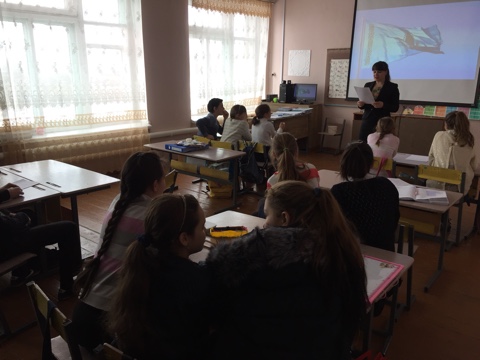 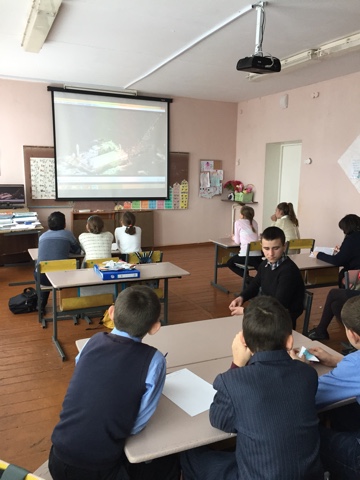 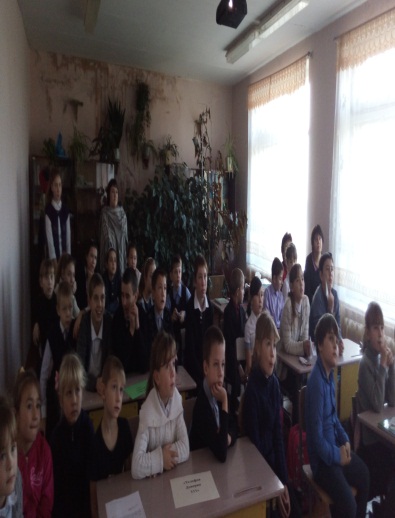 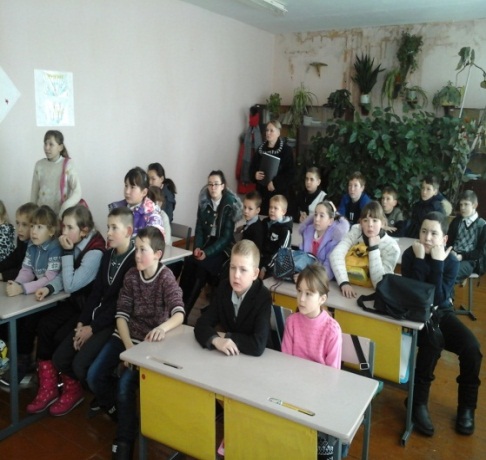 